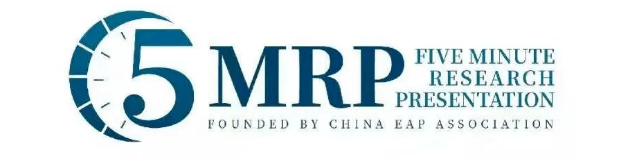 附件2：        安徽工程大学首届大学生5分钟科研英语演讲大赛报名表 中英文作品主题 中英文作品主题 中英文作品主题 中英文作品主题团队姓名（列出所有成员，组长排第一）本科生组/研究生组学院学号年级指导教师（如无，可不填）E-mail地址联系电话中英文研究报告摘要（不超过400字）中英文研究报告摘要（不超过400字）中英文研究报告摘要（不超过400字）中英文研究报告摘要（不超过400字）科研诚信保证我们遵守学术规范，作品无抄袭、剽窃、侵吞他人学术成果；无伪造或者篡改数据和文献；无抄袭他人论文等文献，无捏造事实和在未参加研究的团队成果上署名组长签名_______________科研诚信保证我们遵守学术规范，作品无抄袭、剽窃、侵吞他人学术成果；无伪造或者篡改数据和文献；无抄袭他人论文等文献，无捏造事实和在未参加研究的团队成果上署名组长签名_______________科研诚信保证我们遵守学术规范，作品无抄袭、剽窃、侵吞他人学术成果；无伪造或者篡改数据和文献；无抄袭他人论文等文献，无捏造事实和在未参加研究的团队成果上署名组长签名_______________科研诚信保证我们遵守学术规范，作品无抄袭、剽窃、侵吞他人学术成果；无伪造或者篡改数据和文献；无抄袭他人论文等文献，无捏造事实和在未参加研究的团队成果上署名组长签名_______________